Poniedziałek 04 maja 2020 r.  Temat: Twierdzenie o stycznej i siecznej.  Zapisz temat i datę.Przypomnienie wiadomości z gimnazjum:Zapisz: Styczną do okręgu nazywamy prostą, która ma z tym okręgiem dokładnie jeden punkt wspólny. Punkt ten nazywamy punktem styczności okręgu z prostą. Styczna do okręgu, jest prostopadła do promienia, łączącego punkt styczności ze środkiem okręguWykonaj rysunek: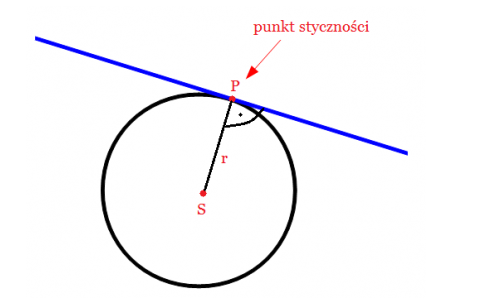 Sieczna to prosta, która ma z okręgiem dwa punkty wspólne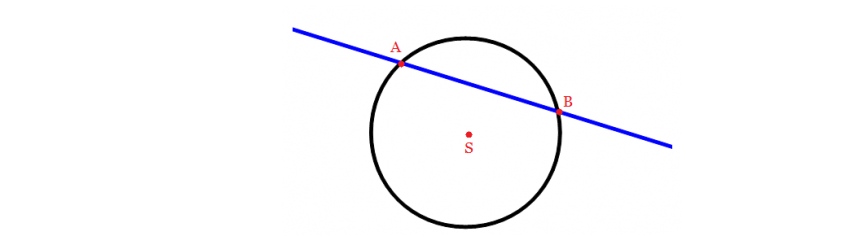 Twierdzenie 1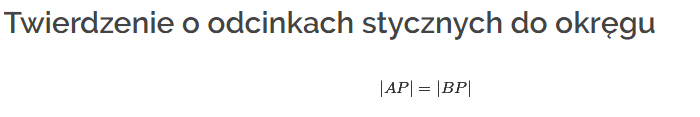 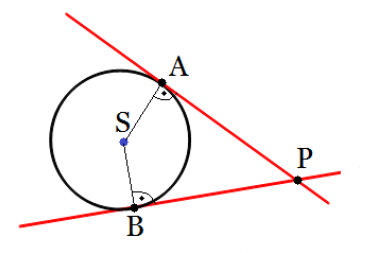 Twierdzenie 2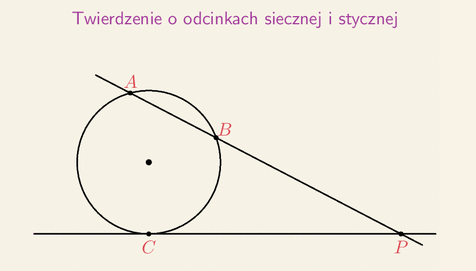 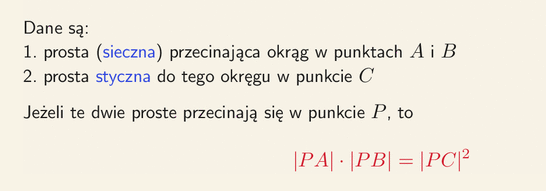 Twierdzenie 3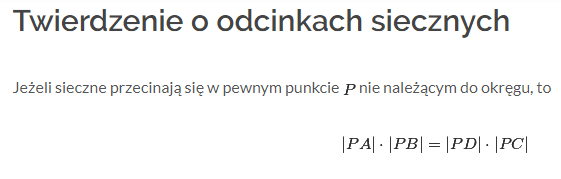 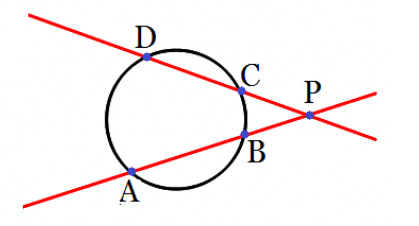 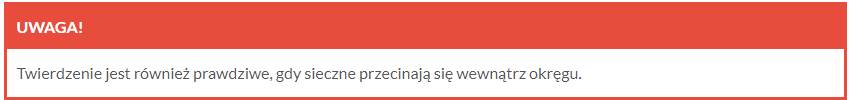 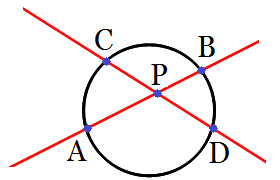 Rozwiąż zadanie 5.155 strona 148 – Zapisz pytanieSkorzystaj  z twierdzenia 2 o odcinkach siecznej i stycznej do okręgu.Wykonaj rysunek.Rozwiąż zadanie 5.156 strona 149 - skorzystaj z rysunku pomocniczego i twierdzenia 1 o odcinkach stycznych do okręgu. Maksymalna odległość  będzie leżała na stycznej do okręgu. Wykorzystaj twierdzenie Pitagorasa.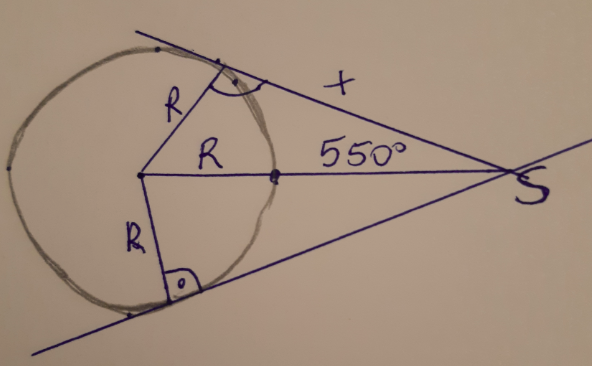 Rozwiąż zadanie 5.157 strona 149 – Zapisz pytanieSkorzystaj  z twierdzenia 2 o odcinkach siecznej i stycznej do okręgu.Rozwiąż zadanie 5.160 strona 149 - skorzystaj z rysunku pomocniczego i twierdzenia 3 o odcinkach siecznych.Zapisz pytanie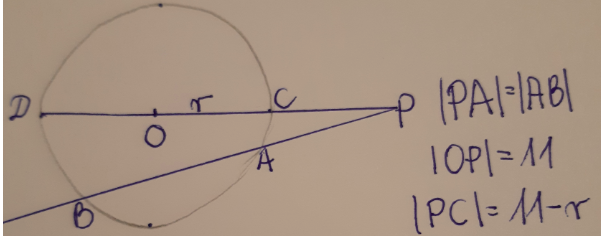 IPAI = IABI = 6 IPDI = 11 + r